SundayMondayTuesdayWednesdayThursdayFridaySaturday15-8pm: MOVIE & PIZZA*Free STI/HIV Screenings*3456789CENTER CLOSEDHAPPY INDEPENDENCE DAY!4pm: Queernicorns 5-7pm:  DISCUSSION                   GROUP7-8:30: Genderscope + Families’ Group4pm: Ace Space4pm: Cooking Class5pm: STEP AEROBICS!4pm: QPOC MIDDLE SCHOOL MIXER(KYC Open for 6-8thgraders ONLY!)5-8pm: MOVIE & PIZZA 101112131415164pm: Guys Who <3 Guys4pm: Lezbihonest5-7pm: THEATER5:30 – 6:30: YOGA 4pm: Queernicorns 5-7pm:  HOUSE MTG.7-8:30: Genderscope 4pm: Ace Space4pm: Cooking Class5pm: KYC Clubs:Book clubCosplayGaymersKYC Get Fit4pm: QPOC MIDDLE SCHOOL MIXER5-8pm: MOVIE & PIZZA 171819202122234pm: Guys Who <3 Guys4pm: Lezbihonest5-7pm: TRIVIA NIGHT5:30 – 6:30: YOGA 4pm: Queernicorns 5-7pm:  DISCUSSION                   GROUP7-8:30: Genderscope + Families’ Group4pm: Ace Space4pm: Cooking Class5pm: STEP AEROBICS!4pm: QPOC MIDDLE SCHOOL MIXER 5-8pm: MOVIE & PIZZA 242526272829304pm: Guys Who <3 Guys4pm: Lezbihonest5-7pm: THEATER5:30 – 6:30: YOGA 4pm: Queernicorns 5-7pm: LGBTQ Sex-Ed7-8:30: Genderscope 4pm: Ace Space4pm: Cooking Class5pm: KYC Clubs4pm: QPOC MIDDLE SCHOOL MIXER5-8pm: JULY OPEN MIC NIGHT& PIZZA + MOVIEJuly 2016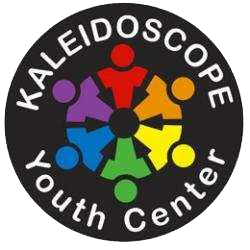 July 2016